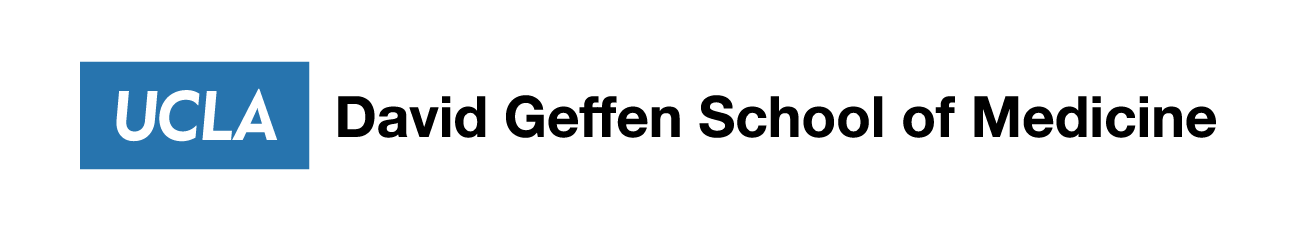 2023-2024 FAN Guide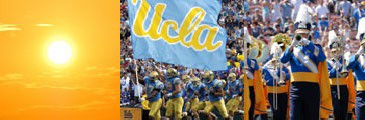 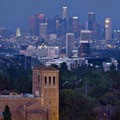 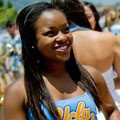 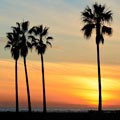 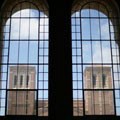 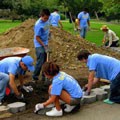 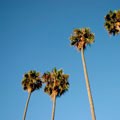 David Geffen School of Medicine at UCLA Financial Aid and Scholarships885 Tiverton Drive, Geffen Hall Suite 305 Los Angeles, CA 90095 dgsomfas@mednet.ucla.eduYour Financial Aid Notification (FAN) is your official notice of financial aid eligibility. When DGSOM Financial Aid & Scholarships Office (FAS) originally awards a package of financial aid or revises your aid package, a new FAN will be generated and available for your review on MyUCLA. You will be notified via e-mail when a new FAN is available.When you log in to your FAN, you will be guided step-by-step to complete the process of accepting the aid offered to you.Navigating Your FANHousing StatusWhen you access your FAN, you will be presented with the Housing and Enrollment Information page first. The housing status on your FAN is based on the housing information you listed on your Free Application for Federal Student Aid (FAFSA) or provided directly to FAS. You will be asked to verify your housing status. If your housing information is not correct, you can update it on your FAN. If the requested update will reduce your cost of education (ex: updating from off-campus to living with parents), your aid will need to be revised before you can review your FAN. You will be notified when a revised FAN is available (typically within one week).FAS may follow up for housing verification at any time during the academic year. Please have copies of your housing contract, rental agreement and canceled checks available to be submitted to FAS upon request. If housing verification is requested and you are unable to provide the necessary documentation, you budget will be adjusted and you may be billed for aid you received.Enrollment StatusThis section of your FAN will allow you to indicate any terms that you are NOT going to attend. If you indicate terms of non-attendance, your aid will need to be revised before you can review your FAN. You will be notified when a revised FAN is available (typically within one week).You will be notified via e-mail whenever a new or revised FAN is available for your review.Please make sure that your e-mail address is always current on MyUCLA.Cost of Attendance SummaryThis section of your FAN provides the Cost of Attendance (financial aid budget) and calculates your financial need. The budget is based on your housing status and year in school. You will be offered a package of financial aid less than or equal to the budget according to the loan amounts requested on the Institutional application. The table on the next page shows the difference between cost of attendance based on the housing type and year in school.The tuition, fees, and charges posted here are estimates based on currently approved amounts. These figures may not be final. Actual tuition, fees, and charges are subject to change by the Regents of the University of California and could be affected by State funding reductions. Accordingly, final approved levels (and thus a student’s final balance due) may differ from the amounts shown.Award InformationThe awards on your FAN are divided into GRANTS & SCHOLARSHIPS and LOANS sections to make the review of what you have been offered easy. Use the “accept”, “decline” or “undecided” buttons to indicate what you would like to do with each of the awards offered. You can accept some of the awards while declining or leaving others undecided. Leaving an award “undecided” will allow you to come back and accept or decline it at a later time. Declining an award will remove it from your FAN. You will need to contact FAS if you want to reinstate an award that you previously declined.Award SummaryThis section of your FAN will provide a summary of all your decisions and any additional information you provided on your FAN. Please review this information carefully before you continue with the process. If you want to modify any of the decisions that you have made, click on the “go back” button. If you would like a printed record of your award, this section of the FAN process will allow you to print a copy of your Financial Aid Notification on UCLA letterhead.Acceptance CertificationThe Acceptance Certification is the final step in the FAN process. It is your signature and verification that you have read, understood and accepted all of the conditions of your FAN. You must read and check off each of the certification statements listed on this page. When you have read and acknowledged the certification statements and clicked on the “Submit FAN” button, your FAN will be sent to the Financial Aid & Scholarships Office for processing. If you do not submit your FAN, it will be saved without being forwarded to the Financial Aid & Scholarships Office for processing.Confirmation PageYou will be presented with a confirmation page once you have successfully completed and submitted your FAN. Please read the messages on this page carefully as they will guide you to additional steps that may have to be completed before some of your awards can be disbursed.Financial Aid Information on Your FANGrants and ScholarshipsThis section of the FAN lists all of the “free money” that has been awarded to you based on need and/or merit. These awards do not have to be repaid.By placing your cursor over the name of the award offered, you will be able to view additional information about that award, how eligibility was established and requirements for maintaining eligibility.LoansLoans are awards that must be repaid. Additional information about the loans offered can be found in the Loan Guides available with your FAN. Please read the loan guides carefully before accepting these awards. If you want to borrow less than the amount offered, you can indicate the amount that you want to accept on your FAN. Additional steps may need to be completed after you submit your FAN before loans can be funded. Please refer to the Confirmation page of the FAN and the Loan Guides for additional information.Self-Reported AwardsIf you will receive awards that are not listed on your FAN, you must list them in the ‘Self- Reported Awards’ section on the FAN. You will be asked to list the name of the award and the amount. We will revise your offer of eligibility to include those awards in your financial aid package and send you a new eFAN.You must report all awards that you do not see listed on your FAN to the financial aid office. This includes scholarships, fellowships, fee waivers, fee reductions, loans, etc.In general, loan funding will be reduced to accommodate outside awards. Failure to report outside awards will result in future revisions of your eligibility and possible billing for aid already received.After Submitting Your FANAfter submitting your FAN your grants and scholarships will be ready for disbursement. There are additional steps that you will need to take to complete the processing of your other awards.Direct Loans Next StepsDepartment of Education provides student loans under the William D. Ford Federal Direct Loan program. Please refer to the Guide to Unsubsidized Direct Loans and the Graduate PLUS Guide (available as a link on your FAN) before accepting a direct loan on your FAN. In order for Direct Loans to be funded, first time borrowers are required to complete a Direct Loan Master Promissory Note at www.StudentAid.gov and UCLA’s Debt Management Session at www.loans.ucla.edu.Private Loans Next StepsPrivate loans are offered by individual lenders and are not guaranteed by the federal government. These loans are based on credit and their terms vary based on the lender, from whom you borrow as well as on your (and, if required cosigner’s) credit-worthiness. You cannot apply for a private loan by accepting the offer on your FAN. To obtain additional information about private loans and view a comparison chart of UCOP private lenders go to: https://www.elmselect.com/v4/school/162/program-select.FAN GUIDE	Page 6Page 6DisbursementsOnce you accept your awards on the FAN and complete the necessary loan paperwork, your awards will be disbursed equally over your terms of enrollment. Financial aid will be disbursed no sooner than 10 days before the beginning of each term.You must be enrolled at least half time in order for financial aid to disburse to BruinBill.BruinBillBruinBill allows debits (educational fees and other charges) and credits (financial aid disbursements or student payments) to be applied to your school account. Through BruinBill, your financial aid disbursements will automatically pay your registration fees and other outstanding University bills at the beginning of each semester or term. If you are not enrolled, financial aid will not be credited to your account. Any remaining balance after semester or term charges are paid off will be refunded to you. Your refund will be deposited in your bank account, if you sign up for BruinDirect. Refund checks will be mailed to students who do not sign up for BruinDirect.Your BruinBill statement will be posted on MyUCLA (https://my.ucla.edu/) each month. Please make sure that you review the activity in your account at least once a month.Financial aid and scholarships will be released to BruinBill no sooner than 10 days before the start of each term.Charges for UCLA University-Owned Apartments are posted in BruinBill; however, financial aid will not cover those charges directly. You can make a housing payment on BruinBill once you receive your financial aid refund.BruinDirectOnce your financial aid goes through your BruinBill account and your charges are paid off, any funds remaining will be refunded to you. Through BruinDirect, your refund will be transferred directly to your personal bank or credit union account. If your award is processed in a timely manner, your financial aid refund will be deposited in your account before the first day of classes. You can sign up for BruinDirect via BruinBill on MyUCLA at https://my.ucla.edu/.Students who are not signed up for BruinDirect will receive their financial aid refunds via mail. Refunds via mail are processed by Student Accounting once a week only on Thursdays. Please allow additional 3-5 days for mailing time.Outside AwardsStudents receiving outside scholarships should request that the awarding agency make the checks payable to: UC Regents. Checks should be forwarded to:David Geffen School of Medicine at UCLA Box 957089, 1125 Murphy Hall405 Hilgard AvenueLos Angeles, CA 90095-7089Checks received from an outside agency are typically applied to BruinBill within 5-7 business days. If you have any questions regarding the disbursement of your non- University funds, please contact Student Accounting at 310-825-9194.Loan ChecksIf you apply for a private loan with a lender that is not set up for electronic disbursement of funds to UCLA, your checks will be available at the beginning of each term in Student Loan Services Office located in A-227 Murphy Hall. You must present a valid driver’s license or a State ID to pick up your checks. Please check with Student Loan Services when your paper checks will be available for pickup each semester.Appeals to Increase AidYour financial aid eligibility can be re-evaluated based on certain special circumstances.Petition to Use Projected Year Income – can be submitted by the parent or student’s spouse, if there is a change in earnings due to loss of employment, illness, retirement, divorce or death. Contact the office at dgsomfas@mednet.ucla.edu if you would like to use this petition for re-evaluation of need.Budget Increase Request Form – can be submitted if the student has extra educational expenses not covered by their standard financial aid budget. Only the expenses listed on the appeal form and incurred by the student during the enrollment period can be considered. Contact the office at dgsomfas@mednet.ucla.edu if you would like to submit a request for a budget increase.If you have special circumstances that are not mentioned above and would like to alert the Financial Aid Office of their existence, please submit a letter of explanation along with supporting documentation, directly to FAS. Once your appeal is reviewed, your counselor will let you know whether your circumstances will affect the calculation of your financial aid eligibility and follow up with you for additional documentation, if necessary.FAN GUIDE	Page 8Page 8Maintaining Your EligibilitySatisfactory Academic Progress (SAP)Satisfactory Academic Progress (SAP) for financial aid purposes measures students’ progress relative to their length of enrollment. DGSOM Standards for Satisfactory Academic Progress measure students’ progress toward degree completion using both qualitative (pass/no pass) and quantitative (completion of terms) standards. To be eligible for financial aid, students must meet or exceed these standards. The standards apply to all coursework taken, regardless of whether financial aid was received or not. Academic progress is reviewed annually. Students who fail to meet the Standards for Satisfactory Academic Progress will have their financial aid eligibility suspended for the following academic year.Withdrawals/Leave of AbsenceIf you receive financial aid and subsequently do not enroll in the University or enroll and then withdraw or leave, you may be required to return financial aid funds received. The calculation of Return of Title IV funds received is based on published enrollment period and the date you request a leave of absence or withdraw (officially or unofficially).Additional ResourcesFederal Student Aid Processor – to find more information about Direct Loans, complete your DL Master Promissory Note, endorse PLUS Loan or find information about managing your loan repayment go to www.StudentAid.govDGSOM Financial Aid and Scholarships Office – to find more information about your loan eligibility, the status of your application and disbursements, e-mail us at dgsomfas@mednet.ucla.edu .Student Loan Office – to find more information about UCLA Debt Management Sessionrequirement or to complete DMS on-line, go to www.loans.ucla.edu or call 310-825-9864.Student Accounting – to sign up for Bruin Direct (electronic deposit of your financial aid refund to your bank account), or check on the status of your refund, go to www.finance.ucla.edu or call 310-825-9194.2023-2024 Estimated Student Financial Aid BudgetsDavid Geffen School of Medicine at UCLALiving in University or Off-Campus ApartmentLiving in University or Off-Campus ApartmentLiving in University or Off-Campus ApartmentLiving in University or Off-Campus ApartmentLiving in University or Off-Campus ApartmentLiving in University or Off-Campus ApartmentLiving in University or Off-Campus Apartment1st Year2nd Yr Summer2nd Year 3rd Yr Summer3rd Year4th YearTuition & Fees*$ 48,583$ 4,095$48,583	4,095$ 4,095      $ 48,583$ 48,583Room / Board$ 26,270$ 5,254$26,270	5,254$ 5,254$ 26,270$ 26,270Books / Supplies**$   3,510$     $1,559$  $   1,629$   1,070Transportation$   3,940$ 1,158$5,790               $ 1,104$   5,520$   3,990Misc.***$   5,680$ 1,178 $6,550                      $ 1,274$   6,370$   5,720Total$ 87,983$11,685$88,752$ 11,727$ 88,372$ 85,633* Tuition and fees are estimates at this time based on 2022-2023 actual amounts. The tuition and feeswill be updated to actuals once they are finalized. Non-CA residents students pay an additional Nonresident Supplemental Tuition Fee. The estimate for this fee is $12,367 and will be updated to actual fee once finalized. ** 1st year Books / Supplies includes a one-time $3,000 computer allowance** 2nd year Books / Supplies include $439 Uworld Qbank 90-day subscription + $50 First Aidtextbook for Step 1 review (required)*** 3rd year Books / Supplies includes $559 Uworld Qbank 360 day subscription for Step 2 review(required)*** 2nd & 4th year Misc. includes Step 1 cost of $660 and Step 2 cost of $660